附件3中国新闻奖自荐、他荐作品推荐表作品标题作品标题作品标题“规范发展才有平台经济更好的未来”系列评论融媒体报道作品“规范发展才有平台经济更好的未来”系列评论融媒体报道作品“规范发展才有平台经济更好的未来”系列评论融媒体报道作品“规范发展才有平台经济更好的未来”系列评论融媒体报道作品“规范发展才有平台经济更好的未来”系列评论融媒体报道作品参评项目参评项目专门类专门类作品标题作品标题作品标题“规范发展才有平台经济更好的未来”系列评论融媒体报道作品“规范发展才有平台经济更好的未来”系列评论融媒体报道作品“规范发展才有平台经济更好的未来”系列评论融媒体报道作品“规范发展才有平台经济更好的未来”系列评论融媒体报道作品“规范发展才有平台经济更好的未来”系列评论融媒体报道作品体裁融合报道融合报道融合报道作品标题作品标题作品标题“规范发展才有平台经济更好的未来”系列评论融媒体报道作品“规范发展才有平台经济更好的未来”系列评论融媒体报道作品“规范发展才有平台经济更好的未来”系列评论融媒体报道作品“规范发展才有平台经济更好的未来”系列评论融媒体报道作品“规范发展才有平台经济更好的未来”系列评论融媒体报道作品语种作  者（主创人员）作  者（主创人员）作  者（主创人员）集体（杨国民、祝惠春、周琳、吕立勤、陈果静、张益勇、乔申颖、胡文鹏）集体（杨国民、祝惠春、周琳、吕立勤、陈果静、张益勇、乔申颖、胡文鹏）集体（杨国民、祝惠春、周琳、吕立勤、陈果静、张益勇、乔申颖、胡文鹏）集体（杨国民、祝惠春、周琳、吕立勤、陈果静、张益勇、乔申颖、胡文鹏）编辑集体（杜秀萍、孟飞、李苑）集体（杜秀萍、孟飞、李苑）集体（杜秀萍、孟飞、李苑）集体（杜秀萍、孟飞、李苑）原创单位原创单位原创单位经济日报社经济日报社经济日报社经济日报社刊播单位经济日报微博账号、经济日报微信公众号经济日报微博账号、经济日报微信公众号经济日报微博账号、经济日报微信公众号经济日报微博账号、经济日报微信公众号刊播版面(名称和版次)刊播版面(名称和版次)刊播版面(名称和版次)经济日报微信经济日报微博经济日报微信经济日报微博经济日报微信经济日报微博经济日报微信经济日报微博刊播日期2020年11月3日-2021年4日12日具体分别为：2020年11月03日 21时11分；2020年12月24日 08时46分；2020年12月27日 15时01分；2020年12月30日08时18分；2021年04日12日18时18分2020年11月3日-2021年4日12日具体分别为：2020年11月03日 21时11分；2020年12月24日 08时46分；2020年12月27日 15时01分；2020年12月30日08时18分；2021年04日12日18时18分2020年11月3日-2021年4日12日具体分别为：2020年11月03日 21时11分；2020年12月24日 08时46分；2020年12月27日 15时01分；2020年12月30日08时18分；2021年04日12日18时18分2020年11月3日-2021年4日12日具体分别为：2020年11月03日 21时11分；2020年12月24日 08时46分；2020年12月27日 15时01分；2020年12月30日08时18分；2021年04日12日18时18分新媒体作品填报网址新媒体作品填报网址新媒体作品填报网址新媒体作品填报网址新媒体作品填报网址1. 蚂蚁集团暂缓上市彰显保护投资者利益的坚定决心2020年11月3日https://mp.weixin.qq.com/s/3wXysuUR8CY6dF_MqRlZyA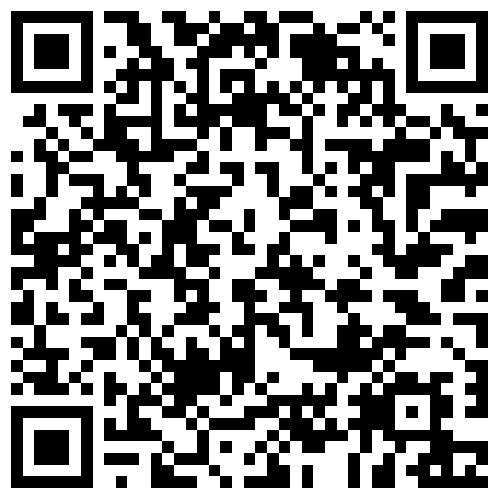 【#经济日报评蚂蚁被二次约谈#：在加强监管中规范发展】2020年12月24日https://m.weibo.cn/3037284894/4585579494768662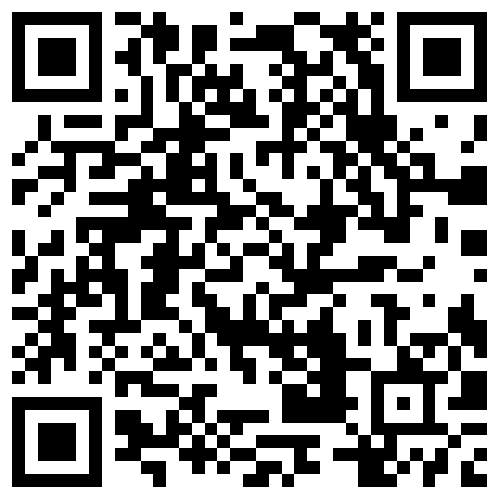 1. 蚂蚁集团暂缓上市彰显保护投资者利益的坚定决心2020年11月3日https://mp.weixin.qq.com/s/3wXysuUR8CY6dF_MqRlZyA【#经济日报评蚂蚁被二次约谈#：在加强监管中规范发展】2020年12月24日https://m.weibo.cn/3037284894/45855794947686621. 蚂蚁集团暂缓上市彰显保护投资者利益的坚定决心2020年11月3日https://mp.weixin.qq.com/s/3wXysuUR8CY6dF_MqRlZyA【#经济日报评蚂蚁被二次约谈#：在加强监管中规范发展】2020年12月24日https://m.weibo.cn/3037284894/45855794947686621. 蚂蚁集团暂缓上市彰显保护投资者利益的坚定决心2020年11月3日https://mp.weixin.qq.com/s/3wXysuUR8CY6dF_MqRlZyA【#经济日报评蚂蚁被二次约谈#：在加强监管中规范发展】2020年12月24日https://m.weibo.cn/3037284894/45855794947686621. 蚂蚁集团暂缓上市彰显保护投资者利益的坚定决心2020年11月3日https://mp.weixin.qq.com/s/3wXysuUR8CY6dF_MqRlZyA【#经济日报评蚂蚁被二次约谈#：在加强监管中规范发展】2020年12月24日https://m.weibo.cn/3037284894/45855794947686621. 蚂蚁集团暂缓上市彰显保护投资者利益的坚定决心2020年11月3日https://mp.weixin.qq.com/s/3wXysuUR8CY6dF_MqRlZyA【#经济日报评蚂蚁被二次约谈#：在加强监管中规范发展】2020年12月24日https://m.weibo.cn/3037284894/45855794947686621. 蚂蚁集团暂缓上市彰显保护投资者利益的坚定决心2020年11月3日https://mp.weixin.qq.com/s/3wXysuUR8CY6dF_MqRlZyA【#经济日报评蚂蚁被二次约谈#：在加强监管中规范发展】2020年12月24日https://m.weibo.cn/3037284894/4585579494768662新媒体作品填报网址新媒体作品填报网址新媒体作品填报网址新媒体作品填报网址新媒体作品填报网址3.【#经济日报再评蚂蚁集团被二次约谈#：扎牢金融科技发展的制度“篱笆”】 2020年12月27日https://m.weibo.cn/3037284894/4586761046723227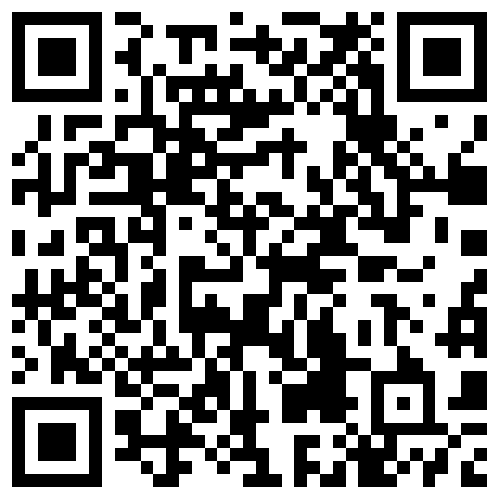 4.【#经济日报三评蚂蚁集团被二次约谈#：认清垄断危害性 维护良好金融市场秩序】 2020年12月30日https://m.weibo.cn/3037284894/4587746573689326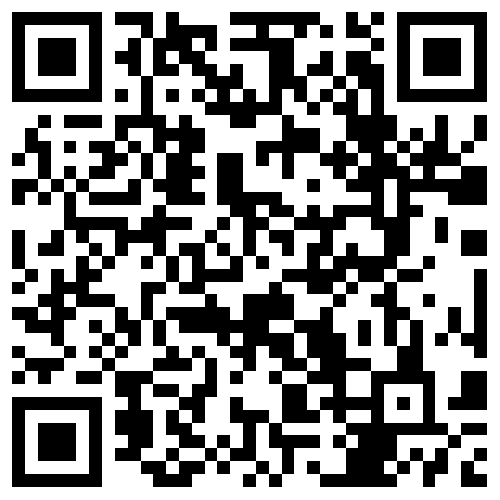 5.【#经济日报评蚂蚁再被约谈#：规范发展才有平台经济更好未来】2021年4月12日https://m.weibo.cn/3037284894/4625223582484392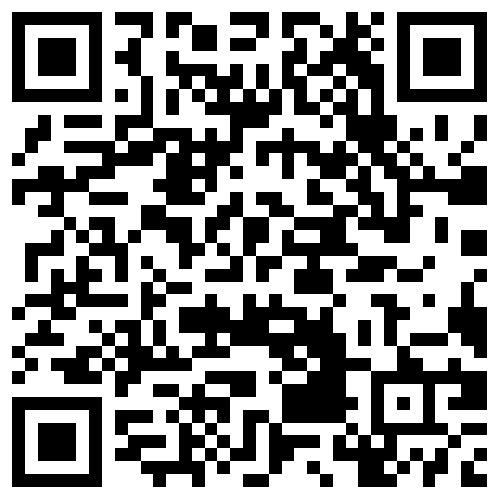 3.【#经济日报再评蚂蚁集团被二次约谈#：扎牢金融科技发展的制度“篱笆”】 2020年12月27日https://m.weibo.cn/3037284894/45867610467232274.【#经济日报三评蚂蚁集团被二次约谈#：认清垄断危害性 维护良好金融市场秩序】 2020年12月30日https://m.weibo.cn/3037284894/45877465736893265.【#经济日报评蚂蚁再被约谈#：规范发展才有平台经济更好未来】2021年4月12日https://m.weibo.cn/3037284894/46252235824843923.【#经济日报再评蚂蚁集团被二次约谈#：扎牢金融科技发展的制度“篱笆”】 2020年12月27日https://m.weibo.cn/3037284894/45867610467232274.【#经济日报三评蚂蚁集团被二次约谈#：认清垄断危害性 维护良好金融市场秩序】 2020年12月30日https://m.weibo.cn/3037284894/45877465736893265.【#经济日报评蚂蚁再被约谈#：规范发展才有平台经济更好未来】2021年4月12日https://m.weibo.cn/3037284894/46252235824843923.【#经济日报再评蚂蚁集团被二次约谈#：扎牢金融科技发展的制度“篱笆”】 2020年12月27日https://m.weibo.cn/3037284894/45867610467232274.【#经济日报三评蚂蚁集团被二次约谈#：认清垄断危害性 维护良好金融市场秩序】 2020年12月30日https://m.weibo.cn/3037284894/45877465736893265.【#经济日报评蚂蚁再被约谈#：规范发展才有平台经济更好未来】2021年4月12日https://m.weibo.cn/3037284894/46252235824843923.【#经济日报再评蚂蚁集团被二次约谈#：扎牢金融科技发展的制度“篱笆”】 2020年12月27日https://m.weibo.cn/3037284894/45867610467232274.【#经济日报三评蚂蚁集团被二次约谈#：认清垄断危害性 维护良好金融市场秩序】 2020年12月30日https://m.weibo.cn/3037284894/45877465736893265.【#经济日报评蚂蚁再被约谈#：规范发展才有平台经济更好未来】2021年4月12日https://m.weibo.cn/3037284894/46252235824843923.【#经济日报再评蚂蚁集团被二次约谈#：扎牢金融科技发展的制度“篱笆”】 2020年12月27日https://m.weibo.cn/3037284894/45867610467232274.【#经济日报三评蚂蚁集团被二次约谈#：认清垄断危害性 维护良好金融市场秩序】 2020年12月30日https://m.weibo.cn/3037284894/45877465736893265.【#经济日报评蚂蚁再被约谈#：规范发展才有平台经济更好未来】2021年4月12日https://m.weibo.cn/3037284894/46252235824843923.【#经济日报再评蚂蚁集团被二次约谈#：扎牢金融科技发展的制度“篱笆”】 2020年12月27日https://m.weibo.cn/3037284894/45867610467232274.【#经济日报三评蚂蚁集团被二次约谈#：认清垄断危害性 维护良好金融市场秩序】 2020年12月30日https://m.weibo.cn/3037284894/45877465736893265.【#经济日报评蚂蚁再被约谈#：规范发展才有平台经济更好未来】2021年4月12日https://m.weibo.cn/3037284894/4625223582484392自荐作品所获奖项名称自荐作品所获奖项名称自荐作品所获奖项名称自荐作品所获奖项名称自荐作品所获奖项名称经济日报社2021年度报道十大精品经济日报社2021年度报道十大精品经济日报社2021年度报道十大精品经济日报社2021年度报道十大精品经济日报社2021年度报道十大精品经济日报社2021年度报道十大精品经济日报社2021年度报道十大精品推荐人姓名推荐人姓名齐平齐平单位及职称单位及职称经济日报社  高级编辑经济日报社  高级编辑经济日报社  高级编辑经济日报社  高级编辑电话010-58392109推荐人姓名推荐人姓名许红洲许红洲单位及职称单位及职称经济日报社  高级记者经济日报社  高级记者经济日报社  高级记者经济日报社  高级记者电话010-58392604联系人姓名联系人姓名杜秀萍杜秀萍手机手机15011460762150114607621501146076215011460762电话010-58395399  ︵采作编品过简程介   ︶2020年11月至2021年4月，蚂蚁集团被暂缓上市以及被金融管理部门二次约谈、三次约谈，国内外广泛关注。经济日报快速反应，第一时间组织评论解读，发布权威观点，及时引导舆论，先后推出《蚂蚁集团暂缓上市彰显保护投资者利益的坚定决心》《经济日报评蚂蚁集团被二次约谈：在加强监管中规范发展》《经济日报再评蚂蚁集团被二次约谈：扎牢金融发展的制度“篱笆”》《经济日报三评蚂蚁集团被二次约谈：认清垄断危害性 维护好金融市场秩序》《经济日报评蚂蚁再被约谈：规范发展才有平台经济更好未来》等重要评论，分别从投资者保护、金融监管制度、金融防风险、反垄断以及维护金融市场秩序等多个角度详细解读和评论这一新闻事件，及时、准确地传递了中央和金融管理部门的精神，精准、有效地引导了舆情。该套评论在经济日报报纸、微博、微信等平台发布，其中在经济日报微博平台主持开设了#经济日报评蚂蚁被二次约谈#、#经济日报再评蚂蚁集团被二次约谈#、#经济日报三评蚂蚁集团被二次约谈#、#经济日报评蚂蚁再被约谈#等话题，#经济日报评蚂蚁被二次约谈#冲上微博热搜榜，及时有效地发挥了舆论引导作用，传递了监管部门加强监管、促进平台经济健康发展的严肃态度和坚定决心。2020年11月至2021年4月，蚂蚁集团被暂缓上市以及被金融管理部门二次约谈、三次约谈，国内外广泛关注。经济日报快速反应，第一时间组织评论解读，发布权威观点，及时引导舆论，先后推出《蚂蚁集团暂缓上市彰显保护投资者利益的坚定决心》《经济日报评蚂蚁集团被二次约谈：在加强监管中规范发展》《经济日报再评蚂蚁集团被二次约谈：扎牢金融发展的制度“篱笆”》《经济日报三评蚂蚁集团被二次约谈：认清垄断危害性 维护好金融市场秩序》《经济日报评蚂蚁再被约谈：规范发展才有平台经济更好未来》等重要评论，分别从投资者保护、金融监管制度、金融防风险、反垄断以及维护金融市场秩序等多个角度详细解读和评论这一新闻事件，及时、准确地传递了中央和金融管理部门的精神，精准、有效地引导了舆情。该套评论在经济日报报纸、微博、微信等平台发布，其中在经济日报微博平台主持开设了#经济日报评蚂蚁被二次约谈#、#经济日报再评蚂蚁集团被二次约谈#、#经济日报三评蚂蚁集团被二次约谈#、#经济日报评蚂蚁再被约谈#等话题，#经济日报评蚂蚁被二次约谈#冲上微博热搜榜，及时有效地发挥了舆论引导作用，传递了监管部门加强监管、促进平台经济健康发展的严肃态度和坚定决心。2020年11月至2021年4月，蚂蚁集团被暂缓上市以及被金融管理部门二次约谈、三次约谈，国内外广泛关注。经济日报快速反应，第一时间组织评论解读，发布权威观点，及时引导舆论，先后推出《蚂蚁集团暂缓上市彰显保护投资者利益的坚定决心》《经济日报评蚂蚁集团被二次约谈：在加强监管中规范发展》《经济日报再评蚂蚁集团被二次约谈：扎牢金融发展的制度“篱笆”》《经济日报三评蚂蚁集团被二次约谈：认清垄断危害性 维护好金融市场秩序》《经济日报评蚂蚁再被约谈：规范发展才有平台经济更好未来》等重要评论，分别从投资者保护、金融监管制度、金融防风险、反垄断以及维护金融市场秩序等多个角度详细解读和评论这一新闻事件，及时、准确地传递了中央和金融管理部门的精神，精准、有效地引导了舆情。该套评论在经济日报报纸、微博、微信等平台发布，其中在经济日报微博平台主持开设了#经济日报评蚂蚁被二次约谈#、#经济日报再评蚂蚁集团被二次约谈#、#经济日报三评蚂蚁集团被二次约谈#、#经济日报评蚂蚁再被约谈#等话题，#经济日报评蚂蚁被二次约谈#冲上微博热搜榜，及时有效地发挥了舆论引导作用，传递了监管部门加强监管、促进平台经济健康发展的严肃态度和坚定决心。2020年11月至2021年4月，蚂蚁集团被暂缓上市以及被金融管理部门二次约谈、三次约谈，国内外广泛关注。经济日报快速反应，第一时间组织评论解读，发布权威观点，及时引导舆论，先后推出《蚂蚁集团暂缓上市彰显保护投资者利益的坚定决心》《经济日报评蚂蚁集团被二次约谈：在加强监管中规范发展》《经济日报再评蚂蚁集团被二次约谈：扎牢金融发展的制度“篱笆”》《经济日报三评蚂蚁集团被二次约谈：认清垄断危害性 维护好金融市场秩序》《经济日报评蚂蚁再被约谈：规范发展才有平台经济更好未来》等重要评论，分别从投资者保护、金融监管制度、金融防风险、反垄断以及维护金融市场秩序等多个角度详细解读和评论这一新闻事件，及时、准确地传递了中央和金融管理部门的精神，精准、有效地引导了舆情。该套评论在经济日报报纸、微博、微信等平台发布，其中在经济日报微博平台主持开设了#经济日报评蚂蚁被二次约谈#、#经济日报再评蚂蚁集团被二次约谈#、#经济日报三评蚂蚁集团被二次约谈#、#经济日报评蚂蚁再被约谈#等话题，#经济日报评蚂蚁被二次约谈#冲上微博热搜榜，及时有效地发挥了舆论引导作用，传递了监管部门加强监管、促进平台经济健康发展的严肃态度和坚定决心。2020年11月至2021年4月，蚂蚁集团被暂缓上市以及被金融管理部门二次约谈、三次约谈，国内外广泛关注。经济日报快速反应，第一时间组织评论解读，发布权威观点，及时引导舆论，先后推出《蚂蚁集团暂缓上市彰显保护投资者利益的坚定决心》《经济日报评蚂蚁集团被二次约谈：在加强监管中规范发展》《经济日报再评蚂蚁集团被二次约谈：扎牢金融发展的制度“篱笆”》《经济日报三评蚂蚁集团被二次约谈：认清垄断危害性 维护好金融市场秩序》《经济日报评蚂蚁再被约谈：规范发展才有平台经济更好未来》等重要评论，分别从投资者保护、金融监管制度、金融防风险、反垄断以及维护金融市场秩序等多个角度详细解读和评论这一新闻事件，及时、准确地传递了中央和金融管理部门的精神，精准、有效地引导了舆情。该套评论在经济日报报纸、微博、微信等平台发布，其中在经济日报微博平台主持开设了#经济日报评蚂蚁被二次约谈#、#经济日报再评蚂蚁集团被二次约谈#、#经济日报三评蚂蚁集团被二次约谈#、#经济日报评蚂蚁再被约谈#等话题，#经济日报评蚂蚁被二次约谈#冲上微博热搜榜，及时有效地发挥了舆论引导作用，传递了监管部门加强监管、促进平台经济健康发展的严肃态度和坚定决心。2020年11月至2021年4月，蚂蚁集团被暂缓上市以及被金融管理部门二次约谈、三次约谈，国内外广泛关注。经济日报快速反应，第一时间组织评论解读，发布权威观点，及时引导舆论，先后推出《蚂蚁集团暂缓上市彰显保护投资者利益的坚定决心》《经济日报评蚂蚁集团被二次约谈：在加强监管中规范发展》《经济日报再评蚂蚁集团被二次约谈：扎牢金融发展的制度“篱笆”》《经济日报三评蚂蚁集团被二次约谈：认清垄断危害性 维护好金融市场秩序》《经济日报评蚂蚁再被约谈：规范发展才有平台经济更好未来》等重要评论，分别从投资者保护、金融监管制度、金融防风险、反垄断以及维护金融市场秩序等多个角度详细解读和评论这一新闻事件，及时、准确地传递了中央和金融管理部门的精神，精准、有效地引导了舆情。该套评论在经济日报报纸、微博、微信等平台发布，其中在经济日报微博平台主持开设了#经济日报评蚂蚁被二次约谈#、#经济日报再评蚂蚁集团被二次约谈#、#经济日报三评蚂蚁集团被二次约谈#、#经济日报评蚂蚁再被约谈#等话题，#经济日报评蚂蚁被二次约谈#冲上微博热搜榜，及时有效地发挥了舆论引导作用，传递了监管部门加强监管、促进平台经济健康发展的严肃态度和坚定决心。2020年11月至2021年4月，蚂蚁集团被暂缓上市以及被金融管理部门二次约谈、三次约谈，国内外广泛关注。经济日报快速反应，第一时间组织评论解读，发布权威观点，及时引导舆论，先后推出《蚂蚁集团暂缓上市彰显保护投资者利益的坚定决心》《经济日报评蚂蚁集团被二次约谈：在加强监管中规范发展》《经济日报再评蚂蚁集团被二次约谈：扎牢金融发展的制度“篱笆”》《经济日报三评蚂蚁集团被二次约谈：认清垄断危害性 维护好金融市场秩序》《经济日报评蚂蚁再被约谈：规范发展才有平台经济更好未来》等重要评论，分别从投资者保护、金融监管制度、金融防风险、反垄断以及维护金融市场秩序等多个角度详细解读和评论这一新闻事件，及时、准确地传递了中央和金融管理部门的精神，精准、有效地引导了舆情。该套评论在经济日报报纸、微博、微信等平台发布，其中在经济日报微博平台主持开设了#经济日报评蚂蚁被二次约谈#、#经济日报再评蚂蚁集团被二次约谈#、#经济日报三评蚂蚁集团被二次约谈#、#经济日报评蚂蚁再被约谈#等话题，#经济日报评蚂蚁被二次约谈#冲上微博热搜榜，及时有效地发挥了舆论引导作用，传递了监管部门加强监管、促进平台经济健康发展的严肃态度和坚定决心。2020年11月至2021年4月，蚂蚁集团被暂缓上市以及被金融管理部门二次约谈、三次约谈，国内外广泛关注。经济日报快速反应，第一时间组织评论解读，发布权威观点，及时引导舆论，先后推出《蚂蚁集团暂缓上市彰显保护投资者利益的坚定决心》《经济日报评蚂蚁集团被二次约谈：在加强监管中规范发展》《经济日报再评蚂蚁集团被二次约谈：扎牢金融发展的制度“篱笆”》《经济日报三评蚂蚁集团被二次约谈：认清垄断危害性 维护好金融市场秩序》《经济日报评蚂蚁再被约谈：规范发展才有平台经济更好未来》等重要评论，分别从投资者保护、金融监管制度、金融防风险、反垄断以及维护金融市场秩序等多个角度详细解读和评论这一新闻事件，及时、准确地传递了中央和金融管理部门的精神，精准、有效地引导了舆情。该套评论在经济日报报纸、微博、微信等平台发布，其中在经济日报微博平台主持开设了#经济日报评蚂蚁被二次约谈#、#经济日报再评蚂蚁集团被二次约谈#、#经济日报三评蚂蚁集团被二次约谈#、#经济日报评蚂蚁再被约谈#等话题，#经济日报评蚂蚁被二次约谈#冲上微博热搜榜，及时有效地发挥了舆论引导作用，传递了监管部门加强监管、促进平台经济健康发展的严肃态度和坚定决心。2020年11月至2021年4月，蚂蚁集团被暂缓上市以及被金融管理部门二次约谈、三次约谈，国内外广泛关注。经济日报快速反应，第一时间组织评论解读，发布权威观点，及时引导舆论，先后推出《蚂蚁集团暂缓上市彰显保护投资者利益的坚定决心》《经济日报评蚂蚁集团被二次约谈：在加强监管中规范发展》《经济日报再评蚂蚁集团被二次约谈：扎牢金融发展的制度“篱笆”》《经济日报三评蚂蚁集团被二次约谈：认清垄断危害性 维护好金融市场秩序》《经济日报评蚂蚁再被约谈：规范发展才有平台经济更好未来》等重要评论，分别从投资者保护、金融监管制度、金融防风险、反垄断以及维护金融市场秩序等多个角度详细解读和评论这一新闻事件，及时、准确地传递了中央和金融管理部门的精神，精准、有效地引导了舆情。该套评论在经济日报报纸、微博、微信等平台发布，其中在经济日报微博平台主持开设了#经济日报评蚂蚁被二次约谈#、#经济日报再评蚂蚁集团被二次约谈#、#经济日报三评蚂蚁集团被二次约谈#、#经济日报评蚂蚁再被约谈#等话题，#经济日报评蚂蚁被二次约谈#冲上微博热搜榜，及时有效地发挥了舆论引导作用，传递了监管部门加强监管、促进平台经济健康发展的严肃态度和坚定决心。2020年11月至2021年4月，蚂蚁集团被暂缓上市以及被金融管理部门二次约谈、三次约谈，国内外广泛关注。经济日报快速反应，第一时间组织评论解读，发布权威观点，及时引导舆论，先后推出《蚂蚁集团暂缓上市彰显保护投资者利益的坚定决心》《经济日报评蚂蚁集团被二次约谈：在加强监管中规范发展》《经济日报再评蚂蚁集团被二次约谈：扎牢金融发展的制度“篱笆”》《经济日报三评蚂蚁集团被二次约谈：认清垄断危害性 维护好金融市场秩序》《经济日报评蚂蚁再被约谈：规范发展才有平台经济更好未来》等重要评论，分别从投资者保护、金融监管制度、金融防风险、反垄断以及维护金融市场秩序等多个角度详细解读和评论这一新闻事件，及时、准确地传递了中央和金融管理部门的精神，精准、有效地引导了舆情。该套评论在经济日报报纸、微博、微信等平台发布，其中在经济日报微博平台主持开设了#经济日报评蚂蚁被二次约谈#、#经济日报再评蚂蚁集团被二次约谈#、#经济日报三评蚂蚁集团被二次约谈#、#经济日报评蚂蚁再被约谈#等话题，#经济日报评蚂蚁被二次约谈#冲上微博热搜榜，及时有效地发挥了舆论引导作用，传递了监管部门加强监管、促进平台经济健康发展的严肃态度和坚定决心。2020年11月至2021年4月，蚂蚁集团被暂缓上市以及被金融管理部门二次约谈、三次约谈，国内外广泛关注。经济日报快速反应，第一时间组织评论解读，发布权威观点，及时引导舆论，先后推出《蚂蚁集团暂缓上市彰显保护投资者利益的坚定决心》《经济日报评蚂蚁集团被二次约谈：在加强监管中规范发展》《经济日报再评蚂蚁集团被二次约谈：扎牢金融发展的制度“篱笆”》《经济日报三评蚂蚁集团被二次约谈：认清垄断危害性 维护好金融市场秩序》《经济日报评蚂蚁再被约谈：规范发展才有平台经济更好未来》等重要评论，分别从投资者保护、金融监管制度、金融防风险、反垄断以及维护金融市场秩序等多个角度详细解读和评论这一新闻事件，及时、准确地传递了中央和金融管理部门的精神，精准、有效地引导了舆情。该套评论在经济日报报纸、微博、微信等平台发布，其中在经济日报微博平台主持开设了#经济日报评蚂蚁被二次约谈#、#经济日报再评蚂蚁集团被二次约谈#、#经济日报三评蚂蚁集团被二次约谈#、#经济日报评蚂蚁再被约谈#等话题，#经济日报评蚂蚁被二次约谈#冲上微博热搜榜，及时有效地发挥了舆论引导作用，传递了监管部门加强监管、促进平台经济健康发展的严肃态度和坚定决心。社会效果蚂蚁集团在A股科创板上市被按下“暂停键”，引发国内外各方人士关注，市场需要解疑释惑，回应热点问题；金融监管部门也需要及时搜集社情民意，发现和掌握投融资问题并及时跟进解决问题、化解金融风险；广大投资者更关切自身的投资收益，关注资本市场长远健康发展。经济日报针对该事件的评论精准有效，发挥了舆论引导作用，该系列评论全网累计转载点击超过1亿次，社会反响强烈，打消了市场疑虑，凸显了中央媒体正本清源、以正视听的“压舱石”作用。此次舆情引导精准把握时度效，既有热度又有温度，维护了金融消费者利益、投资者权益和资本市场长期健康发展。蚂蚁集团在A股科创板上市被按下“暂停键”，引发国内外各方人士关注，市场需要解疑释惑，回应热点问题；金融监管部门也需要及时搜集社情民意，发现和掌握投融资问题并及时跟进解决问题、化解金融风险；广大投资者更关切自身的投资收益，关注资本市场长远健康发展。经济日报针对该事件的评论精准有效，发挥了舆论引导作用，该系列评论全网累计转载点击超过1亿次，社会反响强烈，打消了市场疑虑，凸显了中央媒体正本清源、以正视听的“压舱石”作用。此次舆情引导精准把握时度效，既有热度又有温度，维护了金融消费者利益、投资者权益和资本市场长期健康发展。蚂蚁集团在A股科创板上市被按下“暂停键”，引发国内外各方人士关注，市场需要解疑释惑，回应热点问题；金融监管部门也需要及时搜集社情民意，发现和掌握投融资问题并及时跟进解决问题、化解金融风险；广大投资者更关切自身的投资收益，关注资本市场长远健康发展。经济日报针对该事件的评论精准有效，发挥了舆论引导作用，该系列评论全网累计转载点击超过1亿次，社会反响强烈，打消了市场疑虑，凸显了中央媒体正本清源、以正视听的“压舱石”作用。此次舆情引导精准把握时度效，既有热度又有温度，维护了金融消费者利益、投资者权益和资本市场长期健康发展。蚂蚁集团在A股科创板上市被按下“暂停键”，引发国内外各方人士关注，市场需要解疑释惑，回应热点问题；金融监管部门也需要及时搜集社情民意，发现和掌握投融资问题并及时跟进解决问题、化解金融风险；广大投资者更关切自身的投资收益，关注资本市场长远健康发展。经济日报针对该事件的评论精准有效，发挥了舆论引导作用，该系列评论全网累计转载点击超过1亿次，社会反响强烈，打消了市场疑虑，凸显了中央媒体正本清源、以正视听的“压舱石”作用。此次舆情引导精准把握时度效，既有热度又有温度，维护了金融消费者利益、投资者权益和资本市场长期健康发展。蚂蚁集团在A股科创板上市被按下“暂停键”，引发国内外各方人士关注，市场需要解疑释惑，回应热点问题；金融监管部门也需要及时搜集社情民意，发现和掌握投融资问题并及时跟进解决问题、化解金融风险；广大投资者更关切自身的投资收益，关注资本市场长远健康发展。经济日报针对该事件的评论精准有效，发挥了舆论引导作用，该系列评论全网累计转载点击超过1亿次，社会反响强烈，打消了市场疑虑，凸显了中央媒体正本清源、以正视听的“压舱石”作用。此次舆情引导精准把握时度效，既有热度又有温度，维护了金融消费者利益、投资者权益和资本市场长期健康发展。蚂蚁集团在A股科创板上市被按下“暂停键”，引发国内外各方人士关注，市场需要解疑释惑，回应热点问题；金融监管部门也需要及时搜集社情民意，发现和掌握投融资问题并及时跟进解决问题、化解金融风险；广大投资者更关切自身的投资收益，关注资本市场长远健康发展。经济日报针对该事件的评论精准有效，发挥了舆论引导作用，该系列评论全网累计转载点击超过1亿次，社会反响强烈，打消了市场疑虑，凸显了中央媒体正本清源、以正视听的“压舱石”作用。此次舆情引导精准把握时度效，既有热度又有温度，维护了金融消费者利益、投资者权益和资本市场长期健康发展。蚂蚁集团在A股科创板上市被按下“暂停键”，引发国内外各方人士关注，市场需要解疑释惑，回应热点问题；金融监管部门也需要及时搜集社情民意，发现和掌握投融资问题并及时跟进解决问题、化解金融风险；广大投资者更关切自身的投资收益，关注资本市场长远健康发展。经济日报针对该事件的评论精准有效，发挥了舆论引导作用，该系列评论全网累计转载点击超过1亿次，社会反响强烈，打消了市场疑虑，凸显了中央媒体正本清源、以正视听的“压舱石”作用。此次舆情引导精准把握时度效，既有热度又有温度，维护了金融消费者利益、投资者权益和资本市场长期健康发展。蚂蚁集团在A股科创板上市被按下“暂停键”，引发国内外各方人士关注，市场需要解疑释惑，回应热点问题；金融监管部门也需要及时搜集社情民意，发现和掌握投融资问题并及时跟进解决问题、化解金融风险；广大投资者更关切自身的投资收益，关注资本市场长远健康发展。经济日报针对该事件的评论精准有效，发挥了舆论引导作用，该系列评论全网累计转载点击超过1亿次，社会反响强烈，打消了市场疑虑，凸显了中央媒体正本清源、以正视听的“压舱石”作用。此次舆情引导精准把握时度效，既有热度又有温度，维护了金融消费者利益、投资者权益和资本市场长期健康发展。蚂蚁集团在A股科创板上市被按下“暂停键”，引发国内外各方人士关注，市场需要解疑释惑，回应热点问题；金融监管部门也需要及时搜集社情民意，发现和掌握投融资问题并及时跟进解决问题、化解金融风险；广大投资者更关切自身的投资收益，关注资本市场长远健康发展。经济日报针对该事件的评论精准有效，发挥了舆论引导作用，该系列评论全网累计转载点击超过1亿次，社会反响强烈，打消了市场疑虑，凸显了中央媒体正本清源、以正视听的“压舱石”作用。此次舆情引导精准把握时度效，既有热度又有温度，维护了金融消费者利益、投资者权益和资本市场长期健康发展。蚂蚁集团在A股科创板上市被按下“暂停键”，引发国内外各方人士关注，市场需要解疑释惑，回应热点问题；金融监管部门也需要及时搜集社情民意，发现和掌握投融资问题并及时跟进解决问题、化解金融风险；广大投资者更关切自身的投资收益，关注资本市场长远健康发展。经济日报针对该事件的评论精准有效，发挥了舆论引导作用，该系列评论全网累计转载点击超过1亿次，社会反响强烈，打消了市场疑虑，凸显了中央媒体正本清源、以正视听的“压舱石”作用。此次舆情引导精准把握时度效，既有热度又有温度，维护了金融消费者利益、投资者权益和资本市场长期健康发展。蚂蚁集团在A股科创板上市被按下“暂停键”，引发国内外各方人士关注，市场需要解疑释惑，回应热点问题；金融监管部门也需要及时搜集社情民意，发现和掌握投融资问题并及时跟进解决问题、化解金融风险；广大投资者更关切自身的投资收益，关注资本市场长远健康发展。经济日报针对该事件的评论精准有效，发挥了舆论引导作用，该系列评论全网累计转载点击超过1亿次，社会反响强烈，打消了市场疑虑，凸显了中央媒体正本清源、以正视听的“压舱石”作用。此次舆情引导精准把握时度效，既有热度又有温度，维护了金融消费者利益、投资者权益和资本市场长期健康发展。推荐理由推荐人（两名）签名：                             自荐、他荐人签名：    （单位自荐、他荐的，由单位负责人签名并加盖单位公章）2022年    月    日                                 2022年   月   日推荐人（两名）签名：                             自荐、他荐人签名：    （单位自荐、他荐的，由单位负责人签名并加盖单位公章）2022年    月    日                                 2022年   月   日推荐人（两名）签名：                             自荐、他荐人签名：    （单位自荐、他荐的，由单位负责人签名并加盖单位公章）2022年    月    日                                 2022年   月   日推荐人（两名）签名：                             自荐、他荐人签名：    （单位自荐、他荐的，由单位负责人签名并加盖单位公章）2022年    月    日                                 2022年   月   日推荐人（两名）签名：                             自荐、他荐人签名：    （单位自荐、他荐的，由单位负责人签名并加盖单位公章）2022年    月    日                                 2022年   月   日推荐人（两名）签名：                             自荐、他荐人签名：    （单位自荐、他荐的，由单位负责人签名并加盖单位公章）2022年    月    日                                 2022年   月   日推荐人（两名）签名：                             自荐、他荐人签名：    （单位自荐、他荐的，由单位负责人签名并加盖单位公章）2022年    月    日                                 2022年   月   日推荐人（两名）签名：                             自荐、他荐人签名：    （单位自荐、他荐的，由单位负责人签名并加盖单位公章）2022年    月    日                                 2022年   月   日推荐人（两名）签名：                             自荐、他荐人签名：    （单位自荐、他荐的，由单位负责人签名并加盖单位公章）2022年    月    日                                 2022年   月   日推荐人（两名）签名：                             自荐、他荐人签名：    （单位自荐、他荐的，由单位负责人签名并加盖单位公章）2022年    月    日                                 2022年   月   日推荐人（两名）签名：                             自荐、他荐人签名：    （单位自荐、他荐的，由单位负责人签名并加盖单位公章）2022年    月    日                                 2022年   月   日审核单位意见                                                  （加盖公章）                                               2022年    月    日                                                  （加盖公章）                                               2022年    月    日                                                  （加盖公章）                                               2022年    月    日                                                  （加盖公章）                                               2022年    月    日                                                  （加盖公章）                                               2022年    月    日                                                  （加盖公章）                                               2022年    月    日                                                  （加盖公章）                                               2022年    月    日                                                  （加盖公章）                                               2022年    月    日                                                  （加盖公章）                                               2022年    月    日                                                  （加盖公章）                                               2022年    月    日                                                  （加盖公章）                                               2022年    月    日此表可从中国记协网www.zgjx.cn下载。此表可从中国记协网www.zgjx.cn下载。此表可从中国记协网www.zgjx.cn下载。此表可从中国记协网www.zgjx.cn下载。此表可从中国记协网www.zgjx.cn下载。此表可从中国记协网www.zgjx.cn下载。此表可从中国记协网www.zgjx.cn下载。此表可从中国记协网www.zgjx.cn下载。此表可从中国记协网www.zgjx.cn下载。此表可从中国记协网www.zgjx.cn下载。此表可从中国记协网www.zgjx.cn下载。此表可从中国记协网www.zgjx.cn下载。